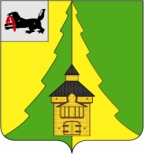 Российская Федерация	Иркутская область	Нижнеилимский муниципальный район	АДМИНИСТРАЦИЯ			ПОСТАНОВЛЕНИЕОт «03»    10    2014г. № 1611  	г. Железногорск-Илимский«О внесении изменений в постановление администрации Нижнеилимского муниципального района от 27.03.2014 г. № 559 «Об утверждении муниципальной программы  администрации Нижнеилимского муниципального района «Устойчивое развитие сельских территорий Нижнеилимского муниципального района на 2014-2020 годы»В соответствии с Бюджетным кодексом Российской Федерации, Федеральным законом от 06.10.2003 г. № 131-ФЗ «Об общих принципах организации местного самоуправления в Российской Федерации», Указом Президента Российской федерации от 7.05.2012 года № 599 «О мерах по реализации государственной политики в области образования и науки», постановлением администрации Нижнеилимского муниципального района от 23.10.2013 г. № 1728 «Об утверждении Порядка разработки, реализации и оценки эффективности реализации муниципальных программ администрации Нижнеилимского муниципального района», руководствуясь Уставом муниципального образования «Нижнеилимский район», администрация Нижнеилимского муниципального районаПОСТАНОВЛЯЕТ:Внести изменения в постановление администрации Нижнеилимского муниципального района от 27.03.2014 г. № 559 «Об утверждении муниципальной программы  администрации Нижнеилимского муниципального района «Устойчивое развитие сельских территорий Нижнеилимского муниципального района на 2014-2020 годы»:Пункт 1 Постановления читать в следующей редакции:«Утвердить муниципальную программу администрации Нижнеилимского муниципального района «Устойчивое развитие сельских территорий Нижнеилимского муниципального района на 2014-2020 годы» в новой редакции согласно приложения к настоящему Постановлению»;2. Настоящее Постановление опубликовать в периодическом издании «Вестник Думы и администрации Нижнеилимского муниципального района»,  разместить на официальном сайте администрации Нижнеилимского муниципального района.	3. Контроль за исполнением настоящего Постановления возложить на заместителя мэра района по вопросам экономики и финансам Г.П. Козак.И.о. мэра района                  			                            Г.П. КозакПриложение к постановлению администрации Нижнеилимского муниципального района от «___»___________2014г.  № ____Муниципальная   программа администрации Нижнеилимского муниципального района  «Устойчивое развитие сельских территорий  Нижнеилимского муниципального района на 2014-2020 годы»            Муниципальная   программа  администрации Нижнеилимского муниципального района «Устойчивое развитие сельских территорий  Нижнеилимского муниципального района на 2014-2020 годы»  (далее – Программа) разработана в целях обеспечения функционирования социальной сферы на территории Нижнеилимского муниципального района, создания оптимальных условий для обеспечения сельских поселений, входящих в состав муниципального района, общедоступным образованием, организации досуга и услугами организаций культуры.         	Глава I. Паспорт муниципальной программы администрации Нижнеилимского муниципального района   «Устойчивое развитие сельских территорий  Нижнеилимского муниципального района на 2014-2020 годы»Глава 2. Характеристика текущего состояния сферы реализации муниципальной программы.              В настоящее время в Муниципальном образовании Нижнеилимского района имеется 25 общеобразовательных учреждений (школы),  здания, инженерные сети объектов образования Нижнеилимского района находятся в крайне плачевном состоянии,  80 %  зданий имеют износ конструкций более 50%.         Основными причинами неудовлетворительного технического состояния  зданий, помещений  являются: 1.  Естественное старение зданий, ввод в эксплуатацию которых осуществлялся  в основном  в  период  с  начала 60-х  по конец 70-х  годов прошлого столетия.   2.   Недостаток средств на капитальные, текущие,  косметические ремонты. Острый дефицит средств, выделяемых из районного бюджета  на содержание и ремонты в учреждениях образования, несвоевременное выполнение текущих и капитальных ремонтов, привело к их техническому состоянию, не соответствующему санитарно-эпидемиологическим правилам СанПиН, нарушениям техники безопасности в учреждениях образования, что крайне неблагоприятно сказывается на качестве образования, безопасности детей.  В  связи  с  уменьшением  численности  учащихся  в  п.Речушка,  в  целях сокращениязатрат по содержанию существующего ветхого здания МОУ «Речушинская СОШ», рассчитанного на 304 учащихся, и в соответствии с прогнозом численности учащихся  требуется строительство новой школы на 150 учащихся. Сеть учреждений культуры Нижнеилимского муниципального  образования  составляет 20 единиц (юридических лиц). 4 учреждения культуры находятся  района,           16  культурно - досуговых  учреждений находятся  поселений (13 КДЦ и КДУ; 3 библиотеки – клуба).  Все учреждения культуры   являются казенными.В п. Каймоновский проживает население численностью в 417 чел., из них детей и подростков 100 чел., молодежь 84 чел. В 2009 году в виду ветхости, после заключения экспертизы на предмет признания аварийности здания клуба п. Каймоновский, было принято решение о его сносе.  В 2008 году разработана проектно-сметная документация на здание сельского клуба на 100 мест на площадке начатого ранее строительством муниципального объекта.С вводом в эксплуатацию нового клуба на 100 мест  в п. Каймоновский, в нем будут проводиться культурно-массовые мероприятия не только п. Каймоновский, но и мероприятия поселенческого уровня. В п.Шестаково проживает население численностью в 1 267 чел., из них 256 чел. возрастом до 18 лет. Здание сельского клуба эксплуатировалось с 1966 года. В связи с несоответствием санитарным требованиям, нормам пожарной безопасности, дискомфортным пребыванием людей и, в целом, по совокупности вредных воздействий негативных факторов (износ строительных конструкций, износ инженерных коммуникаций, морально устаревшее планировочное решение) здание сельского клуба признано непригодным для дальнейшей эксплуатации, списано и демонтировано. Разработана и утверждена проектно-сметная документация, прошедшая государственную экспертизу № 97-37-5523/8 от 25.12.2008г. Строительство сельского клуба на 100 мест в п.Шестаково даст возможность удовлетворить культурный спрос населения и в первую очередь молодежи, и способствовать становлению организации различных типов клубных и досуговых профилей, а также создавать условия к повышению общего культурного уровня 3-х поселков (Шестаково, Суворовский, Селезневский). Глава 3. Цели, задачи муниципальной программы       	С учетом целевых установок Концепции устойчивого развития сельских территорий РФ на период до 2020 года, утвержденной постановлением Правительства Российской Федерации от 30 ноября 2010 года № 2136-р, реализация   Программы  направлена на создание комфортных условий жизнедеятельности в сельской местности путем создания благоприятных инфраструктурных условий, содействие созданию новых рабочих мест на селе и активизации участия граждан, проживающих в сельской местности, в реализации общественно значимых проектов.Для достижения целей в рамках реализации программы предусматривается решение следующий задачи:Повышение уровня комплексного обустройства сельских населенных пунктов путем развития сети общеобразовательных учреждений, развития сети учреждений культурно-досугового типа.Решение поставленных задач возможно путем осуществления системы программных мероприятий согласно  Приложению №1Глава 4. Объемы и источники финансирования муниципальной программы.          Финансирование Программы осуществляется за счет средств федерального, областного, местных бюджетов и внебюджетных источников. Объемы финансирования мероприятий Программы могут изменяться в зависимости от возможностей бюджетов и результатов оценки эффективности реализации Программы. Объемы ежегодных расходов, связанных с финансовым обеспечением мероприятий, проводимых в рамках Программы за счет средств бюджетов всех уровней,  осуществляются в соответствии с нормативными актами на очередной год и на плановый период в пределах доведенных лимитов бюджетных обязательств. Глава 5. Ожидаемые результаты реализации  муниципальной программы       Основными ожидаемыми результатами реализации Программы  являются: 1.  Ввод в эксплуатацию школы на 150 учащихся в п.Речушка2.  Ввод в эксплуатацию  сельский клуб на 100 мест в п. Каймоновский3.  Ввод в эксплуатацию сельский клуб на 100 мест в п.ШестаковоПоказатели результативности муниципальной программыГлава 6. Риски реализации муниципальной программыРеализация муниципальной программы сопряжена с рядом рисков, которые могут препятствовать своевременному достижению запланированных результатов, а именно:1. Неисполнение обязательств  сторонами, заключившими муниципальные контракты по проектированию, строительству, реконструкции муниципальных объектов, в том числе:- со стороны Заказчика – ответственного исполнителя муниципальной программы, в части обеспечения непрерывного финансирования строек;- со стороны Подрядчиков – организаций, привлеченных в результате размещения муниципального заказа на проектно-изыскательские и строительно-монтажные работы, в части выполнения работ с надлежащим качеством и в установленные сроки.Наиболее действенным механизмом, позволяющим сократить риски Заказчика в связи с некачественной поставкой товаров, некачественным выполнением работ или оказанием услуг, является установление требования обеспечения исполнения государственного или муниципального контракта. Размер обеспечения может устанавливаться в пределах 30 процентов от начальной (максимальной) цены контракта (цены лота). Если начальная (максимальная) цена контракта (цена лота) превышает 50 млн.руб., Заказчик, уполномоченный орган обязаны установить требование обеспечения исполнения контракта в размере от десяти до тридцати процентов начальной (максимальной) цены контракта (цены лота), но не менее чем в размере аванса (если контрактом предусмотрена выплата аванса), или в случае, если размер аванса превышает тридцать процентов начальной (максимальной) цены контракта (цены лота), в размере, не превышающем на двадцать процентов размер аванса, но не менее чем размер аванса.Муниципальные контракты  заключаются только после предоставления участником конкурса (аукциона), с которым заключается контракт, безотзывной банковской гарантии или передачи Заказчику в залог денежных средств, в том числе в форме вклада (депозита), в размере обеспечения исполнения контракта, указанном в извещении о проведении открытого конкурса (аукциона).Наряду с обеспечением исполнения контракта Закон предусматривает право заказчика потребовать уплату неустойки (штрафа, пеней) в случае просрочки исполнения поставщиком (исполнителем, подрядчиком) обязательства, предусмотренного муниципальным контрактом. Размер такой неустойки (штрафа, пеней) устанавливается муниципальным контрактом в размере не менее одной трехсотой действующей на день уплаты неустойки (штрафа, пеней) ставки рефинансирования Центрального банка Российской Федерации.Отдельным механизмом, призванным обеспечивать защиту муниципального заказчика от действий (бездействий) недобросовестных поставщиков (подрядчиков, исполнителей) при заключении и исполнении муниципальных контрактов, является реестр недобросовестных поставщиков.В реестр недобросовестных поставщиков включаются сроком на 2 года сведения об участниках размещения заказа, уклонившихся от заключения государственного или муниципального контракта, а также о поставщиках (исполнителях, подрядчиках), с которыми государственные или муниципальные контракты расторгнуты в связи с существенным нарушением ими государственных или муниципальных контрактов.Заказчик, уполномоченный орган вправе в конкурсной документации или в документации об аукционе установить требование к участникам размещения заказа об отсутствии сведений о таких участниках в реестре недобросовестных поставщиков, тем самым исключив возможность участия в проводимых конкурсах или аукционах ранее признанных недобросовестными поставщиков (подрядчиков, исполнителей).     2. Финансовые риски, связанные с возникновением бюджетного дефицита, урезанием некоторых статей бюджета и, соответственно, недостаточным уровнем финансирования программных мероприятий. С целью ограничения финансового риска  ответственный исполнитель ежегодно уточняет объемы финансовых средств, исходя из возможностей бюджета Нижнеилимского муниципального района и готовит ежегодно в установленном порядке предложения по реализации и уточнению перечня мероприятий программы;     3.  Риски, связанные с изменениями в законодательстве (как на федеральном,  так и на региональном уровне) Влияние указанных рисков может быть минимизировано путем мониторинга планируемых изменений законодательства.      4. Административные риски, связанные с неправомерными либо не своевременными действиями лиц, непосредственно или косвенно связанных с исполнением программных мероприятий. Для минимизации данного риска будет осуществляться мониторинг реализации муниципальной программы.         Меры по минимизации остальных возможных рисков, связанных со спецификой целей и задач муниципальной программы, будут приниматься в ходе оперативного управления реализацией программы. Заместитель мэра Нижнеилимского муниципального района по жилищной политике, энергетике, транспорту  и связи                                      Цвейгарт В.В.Приложение №1 К муниципальной   программе  администрации Нижнеилимского муниципального района «Устойчивое развитие сельских территорий  Нижнеилимского муниципального района на 2014-2020 годы»                                                                                                                                                                                           Заместитель мэра Нижнеилимского муниципального района по жилищной политике, энергетике, транспорту  и связи                                      Цвейгарт В.В.№ п/пНаименование характеристик муниципальной программыСодержание характеристик муниципальной программы.1231Правовое основание разработки муниципальной  программыБюджетный кодекс Российской Федерации, Федеральный закон от 06.10.2003 г. №131-ФЗ «Об общих принципах организации местного самоуправления в Российской Федерации», Государственная программа Иркутской области «Развитие сельского хозяйства и регулирования рынков сельскохозяйственной продукции, сырья и продовольствия на 2014-2020 годы, утвержденная постановлением Правительства Иркутской области № 568-пп от 9 декабря 2013 года, Постановление администрации Нижнеилимского муниципального района от 23.10.2013 года № 1728 «Об утверждении Порядка разработки, реализации и оценки эффективности реализации муниципальных программ администрации Нижнеилимского муниципального района 2Ответственный исполнитель муниципальной программыАдминистрация Нижнеилимского муниципального района. 3Соисполнители муниципальной программы-4Участники муниципальной программыСектор строительства администрации Нижнеилимского муниципального района 5Цель муниципальной программы Создание комфортных условий жизнедеятельности в сельской местности6Задачи муниципальной программыПовышение уровня комплексного обустройства сельских населенных пунктов путем развития сети общеобразовательных учреждений, развития сети учреждений культурно-досугового типа. 7Подпрограммы муниципальной программы-8Сроки реализации муниципальной программы2014-2020 годы9Объем и источники финансирования муниципальной программы Общий объем финансирования программы составляет 182 504 тыс.рублей, в том числе по годам:2014 год 2015 год 2016 год – 1 5632017 год – 3 9132018 год – 177 0282019 год2020 года) Средства, планируемые к привлечению из  областного бюджета – 177 028 тыс. рублей, в том числе:2014 год 2015 год2016 год2017 год 2018 год– 177 0282019 год2020 годб) Средства, планируемые к привлечению из федерального бюджета - ___ тыс. рублей, в том числе:2014 год – 2015 год2016 год2017 год2018 год2019 год2020 годв) Средства бюджета Нижнеилимского муниципального района – 3 480 тыс. рублей, в том числе:2014 год 2015 год 2016 год – 1 5632017 год – 1 9172018 год2019 год2020 год г) Средства бюджета поселений – 1 996 тыс. рублей, в том числе:2014 год 2015 год 2016 год 2017 год – 1 9962018 год2019 год2020 год     д) прогнозируемый объем финансирования программы за счет иных источников- ____ тыс. рублей, в том числе:2014 год2015 год2016 год2017 год2018 год2019 год2020 год10Ожидаемые результаты реализации муниципальной программыВвод в эксплуатацию школу на 150 мест в п. Речушка.Ввод в эксплуатацию сельский клуб на 100 мест в п. КаймоновскийВвод в эксплуатацию сельский клуб на 100 мест в п.ШестаковоИсточники финансированияОбъем финансирования, тыс. рублейОбъем финансирования, тыс. рублейОбъем финансирования, тыс. рублейОбъем финансирования, тыс. рублейОбъем финансирования, тыс. рублейОбъем финансирования, тыс. рублейОбъем финансирования, тыс. рублейОбъем финансирования, тыс. рублейИсточники финансированияЗа весь периодВ том числе по годамВ том числе по годамВ том числе по годамВ том числе по годамВ том числе по годамВ том числе по годамВ том числе по годамИсточники финансированияЗа весь период2014201520162017201820192020123456789Всего, в том числе:182 5041 5633 913177 028Бюджет Нижнеилимского муниципального района  3 4801 563  1 917Бюджет поселений  1 996  1 996Бюджет Иркутской области177 028177 028Федеральный бюджетДругие источники№ п/пНаименование показателя результативностиЕд. изм.Базовое значение показателя результативности за ______годЗначение показателя результативности по годам реализации муниципальной программыЗначение показателя результативности по годам реализации муниципальной программыЗначение показателя результативности по годам реализации муниципальной программыЗначение показателя результативности по годам реализации муниципальной программыЗначение показателя результативности по годам реализации муниципальной программыЗначение показателя результативности по годам реализации муниципальной программыЗначение показателя результативности по годам реализации муниципальной программы№ п/пНаименование показателя результативностиЕд. изм.Базовое значение показателя результативности за ______год2014год2015год2016год2017год2018 год2019 год2020 год1234561.Строительство школы на 150 мест в п. Речушка.1 место----150--2.Реконструкция объекта незавершенного строительства под сельский клуб на 100 мест в п. Каймоновский.1 объект   -   -   -  -1   -   -3.Строительство сельского клуба на 100 мест в п.Шестаково1 объект----1--№п/пНаименование основного  мероприятия, мероприятияНаименование основного  мероприятия, мероприятияОтветственный исполнитель или соисполнитель (участники)Источник финансированияОбъем финансирования всего,тыс. руб.в том числе по годамв том числе по годамв том числе по годамв том числе по годамПоказатель результативности подпрограммы№п/пНаименование основного  мероприятия, мероприятияНаименование основного  мероприятия, мероприятияОтветственный исполнитель или соисполнитель (участники)Источник финансированияОбъем финансирования всего,тыс. руб.2014 год2015год2016 год2017 год2018 год2019год2020годПоказатель результативности подпрограммы1223456789101112131.Цель: Создание комфортных условий жизнедеятельности в сельской местностиЦель: Создание комфортных условий жизнедеятельности в сельской местностиАдминистрация Нижнеилимского муниципального районаФедеральный бюджетБюджет Иркутской области Бюджет Нижнеилимского муниципального района182 5041 56339131770283 объекта1. 1Задача Повышение уровня комплексного обустройства сельских населенных пунктов путем развития сети общеобразовательных учреждений, развития сети учреждений культурно-досугового типа.Задача Повышение уровня комплексного обустройства сельских населенных пунктов путем развития сети общеобразовательных учреждений, развития сети учреждений культурно-досугового типа.Администрация Нижнеилимского муниципального районаФедеральный бюджетБюджет Иркутской области Бюджет Нижнеилимского муниципального района182 5041 56339133 объектаОсновные мероприятия Основные мероприятия Администрация Нижнеилимского муниципального районаФедеральный бюджетБюджет Иркутской области Бюджет Нижнеилимского муниципального района182 504 1 56339131770283 объекта1.1.1Строительство школы на 150 мест в п.РечушкаСтроительство школы на 150 мест в п.РечушкаАдминистрация Нижнеилимского муниципального районаФедеральный бюджетБюджет Иркутской области Бюджет Нижнеилимского муниципального района116 0011 563114 438150 мест1.1.2Реконструкция объекта незавершенного строительства под сельский клуб на 100 мест в п. КаймоновскийРеконструкция объекта незавершенного строительства под сельский клуб на 100 мест в п. КаймоновскийАдминистрация Нижнеилимского муниципального районаФедеральный бюджетБюджет Иркутской области Бюджет Нижнеилимского муниципального района25 921191724 004100 мест1.1.3Строительств о сельского клуба на 100 мест в п.ШестаковоСтроительств о сельского клуба на 100 мест в п.ШестаковоАдминистрация Нижнеилимского муниципального районаФедеральный бюджетБюджет Иркутской области Бюджет Нижнеилимского муниципального района     40 582 199638 586100 местИтого по Программе Итого по Программе Итого по Программе    182 5041 5633913177028в том числе по источникам финансирования:в том числе по источникам финансирования:в том числе по источникам финансирования:федеральный бюджет*федеральный бюджет*федеральный бюджет*000бюджет Иркутской области*бюджет Иркутской области*бюджет Иркутской области*177 02800177028бюджет Нижнеилимского муниципального района*бюджет Нижнеилимского муниципального района*бюджет Нижнеилимского муниципального района*3 4801 5631 9170Бюджет поселений*Бюджет поселений*Бюджет поселений*1 99601 9960внебюджетные  источники*внебюджетные  источники*внебюджетные  источники*